COMPTE-RENDU DE LA RÉUNION N°2- obligatoire -Date : vendredi 09 décembre 2016Lieu : Lycée Albert Einstein de Sainte-Geneviève-des-BoisHoraires : 13h30-16h30Préambule : Le thème de cette réunion est (n°2) : Le rôle des professeurs-documentalistes dans les parcours éducatifs (Avenir, EAC, citoyen, Santé) :Quelle peut être la contribution du professeur-documentaliste dans la cohérence longitudinale du curriculum des élèves (école-collège-lycée) ?(Et plus particulièrement) : Comment faire de l’application FOLIOS un outil d’apprentissage pour collecter, classer et sauvegarder ses données personnelles ?Réunions : calendrierRéunions optionnelles  (inscription) L’inscription aux réunions optionnelles sera ouverte du vendredi 09 décembre 2016 au mercredi 11 janvier 2017 (voir modalités dans le courriel envoyé le 09/12/2016) Réunions optionnelles  (modification) Modification de date : la réunion optionnelle consacrée à BCDI/esidoc aura lieu le mardi 28 février 2017 de 13:30 à 16:30 au Médiapôle de Ris-Orangis (Collège Jean Lurçat – Informations pour y accéder : http://www.dane.ac-versailles.fr/mediapoles/ris-orangis/venir-au-mediapole ) Réunions optionnelles  (contenu)Concernant la réunion BCDI/esidoc, nous souhaiterions connaître vos attentes (pour les collègues qui seront inscrit.e.s) afin d’élaborer une réunion en fonction de vos besoins…Application FoliosDiaporamas de présentationLaurence : http://prezi.com/huf96lpa0iyq/?utm_campaign=share&utm_medium=copy&rc=ex0shareFabienne : https://prezi.com/q8rj3ey3ziqo/un-outil-pour-accompagner-les-parcours-educatifs-de-leleve/Échanges Groupes thématiquesAtelier 1 : Prix Inter Collèges (Célia Sénéchal)Atelier 2 : Dynamiser la lecture en lycée professionnel (Frédérique Poumellec)Bilan : Des concours : Lecture de BD et rédaction d’une critiquePrix manga Senseï : http://prixmangasensei.frPilp Light (descriptif en pièce jointe)Travailler avec les professeurs : Foire aux livres : Présentation d’un livre pendant la classe par le professeur documentaliste. Chaque élève présente son livre. Les élèves sont notés sur leur prestation.Dans le cadre de l’EMC : sélection de livres sur un thème particuliers. Le thème est traité en classe. Lecture et présentation par les élèves sous forme de book tube.Activités au CDI : Rallye lecture et écrire une critique sur sens critique de moins de 140 caractères ou sur Babelio Créer un club Manga sur le temps méridienDes ressources : La plume du page, librairie à Arpajon. Prendre contact avec leur libraire pour des conseils sur des lectures. Liste de propositions en pièce jointe.Editeurs/ collections : Talents hauts, Oskar avec des thématiques, grand romans, d’une seule voix (pour les petits lecteurs).Portail CDI docNewsletter du salon de MontreuilEvènements : La nuit de la lecture le 14/01/2017Et aussi….Créer un coin lecture dédié exclusivement à la lectureAcheter des livres d’occasion à Gibert JosephRéaliser une table de présentationDemander des suggestions d’achats aux élèvesAtelier 3 : Mutualiser les ressources numériques (Laurence Benoit)Bilan :Après présentation de différentes plateformes de téléchargement de notices*, les collègues ont considéré que la création d’une plateforme propre à l’Académie de Versailles n’est pas justifiée car « redondante » par rapport à l’existant…*ÉDUSCOL : http://eduscol.education.fr/cdi/res/ressources-CDI-gestion-documentaire/notices-bibliographiquesDOC TICE : http://documentation.ac-besancon.fr/mutualisation-de-noticesCITÉDOC : http://citedoc.bibli.fr/opacBIBLIOTHÈQUE LILI : http://www.ac-nice.fr/docazur/spip.php?article868 Informations diversesTransmises par Daniela Brun :  Les préinscriptions au concours réservé documentation (professeur certifié) de l'enseignement agricole sont ouvertes du 1er au 22 décembre 2016
Arrêté du 28 novembre 2016 : https://www.legifrance.gouv.fr/affichTexte.do?cidTexte=JORFTEXT000033507807&dateTexte=&categorieLien=id autorisant au titre de l'année 2017 l'ouverture d'un concours réservé pour l'accès au corps des professeurs certifiés de l'enseignement agricole.Les archives numérisées de l'institution théâtrale "Les registres de la comédie française (RCF)" à voir sur Eduscol :
http://eduscol.education.fr/numerique/tout-le-numerique/veille-education-numerique/decembre-2016/registres-de-comptes-comedie-francaiseTransmise par vos correspondantes :MYRIAÉ pour trouver une ressource numérique :Myriaé est un portail de recherche et de présentation des ressources numériques pour l’École. Proposé en décembre par le ministère de l’Éducation nationale et le Réseau Canopé, ce nouveau service accompagne les enseignants dans la découverte de ressources pédagogiques. D’autres services compléteront l’offre dès le début d’année : possibilité de commenter, de recommander, de créer des listes de favoris… Ne pas oublier d’évaluer la réunion à l’adresse suivante : http://acver.fr/eval1617 (code évaluation : 410F60)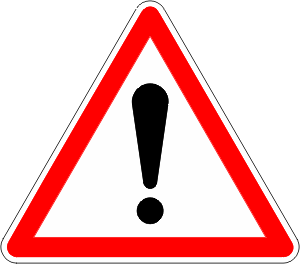 Documents en circulation lors de la réunion : Liste d’émargementBrochure Onisep « Comment exploiter ? » Folios (Cf. lien pour le téléchargement dans diaporama de présentation de Laurence)